Kent  Archery  Associationwww.archerykent.org.uk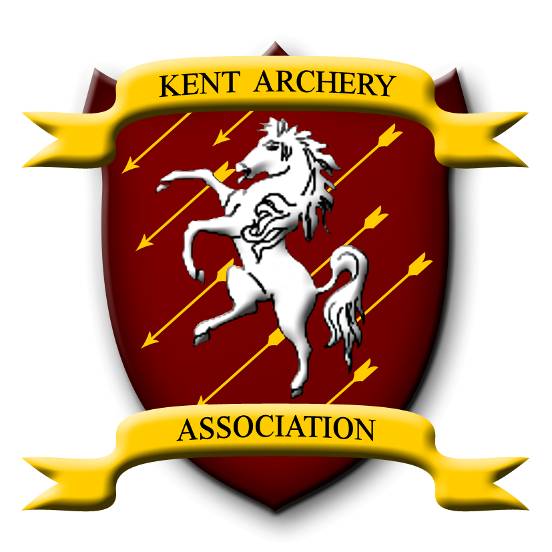 County RecordsVolume 2 – Target Archery IndoorsCurrent RecordsCompound UnlimitedLadies - SeniorLadies - Junior (all ages)Gentlemen - SeniorGentlemen - Junior (all ages)Recurve FreestyleLadies - SeniorLadies - Junior (all ages)Gentlemen - SeniorGentlemen - Junior (all ages)Recurve BarebowLadies - SeniorLadies - Junior (all ages)Gentlemen - SeniorGentlemen - Junior (all ages)LongbowLadies - SeniorLadies - Junior (all ages)Gentlemen - SeniorGentlemen - Junior (all ages)Closed RecordsCompound UnlimitedLadies - SeniorLadies - Junior (all ages)Gentlemen - SeniorGentlemen - Junior (all ages)Compound LimitedGentlemen - SeniorGentlemen - Junior (all ages)Recurve FreestyleLadies - SeniorLadies – Junior (all ages)Gentlemen - SeniorGentlemen – Junior (all ages)Recurve BarebowGentlemen - SeniorLongbowLadies - SeniorGentlemen - SeniorGentlemen - Junior (all ages)Version:2015.03.09Issue Date:09 March 2015RoundNameClubScoreDateStaffordMiss K. OutramSutton Bowmen Archery Club671Feb 2008PortsmouthMiss K. OutramSutton Bowmen Archery Club58609 Mar 2009Portsmouth - doubleMiss K. OutramSutton Bowmen Archery Club115626 Oct 2008WorcesterMiss K. OutramSutton Bowmen Archery Club30024 Aug 2008Worcester - doubleMiss K. OutramSutton Bowmen Archery Club594Feb 2008VegasMiss K. OutramSutton Bowmen Archery Club562Jan 2008Bray 1Miss K. OutramBowmen of Darenteford28702 Nov 2009Bray 2Miss K. OutramSutton Bowmen Archery Club280Jan 2008WA 18m IndoorMiss K. OutramSutton Bowmen Archery Club57719 Oct 2008WA 25m IndoorMiss K. OutramSutton Bowmen Archery Club566Feb 2008WA Combined IndoorMiss K. OutramSutton Bowmen Archery Club112102 Mar 2008RoundNameClubScoreDateStaffordPortsmouthMiss B. SargeantCanterbury Archers57331 Oct 2014Portsmouth - doubleWorcesterMiss H. GreavesAshford Archers299Oct 1997Worcester - doubleVegasMiss B. SargeantCanterbury Archers55410 Oct 2014Bray 1Bray 2WA 18m IndoorMiss B. SargeantCanterbury Archers55721 Oct 2014WA 25m IndoorWA Combined IndoorRoundNameClubScoreDateStaffordC. HoranCastle Moat and Folkestone Bowmen68811 Mar 2012PortsmouthM. KellsSwan Archers59504 Feb 2014Portsmouth - doubleC. HoranCastle Moat and Folkestone Bowmen117819 Dec 2013WorcesterS. BeebeAllington Castle Archers300Nov 1994Worcester - doubleC. HoranCastle Moat and Folkestone Bowmen60023 Oct 2014VegasC. HoranCastle Moat and Folkestone Bowmen58015 Jan 2012Bray 1C. HoranCastle Moat and Folkestone Bowmen28927 Jan 2009Bray 2C. HoranCastle Moat and Folkestone Bowmen28907 Jan 2012WA 18m IndoorC. HoranCastle Moat and Folkestone Bowmen58615 Feb 2012WA 25m IndoorC. HoranCastle Moat and Folkestone Bowmen57908 Jan 2012WA Combined IndoorA. Bignall1066 Archery Club1131Apr 2006RoundNameClubScoreDateStaffordMstr. S. WoodgateCrystal Palace Bowmen59618 Feb 2012PortsmouthMstr. A. OutramBowmen of Darenteford58915 Nov 2010Portsmouth - doubleMstr. A. OutramBowmen of Darenteford116304 Oct 2010WorcesterMstr. S. KentFox Archers29920 Feb 2011Worcester - doubleVegasMstr. M. PhilpottSutton Bowmen Archery Club53503 Feb 2013Bray 1Mstr. A. OutramBowmen of Darenteford29023 Mar 2011Bray 2WA 18m IndoorMstr. A. OutramBowmen of Darenteford58329 Dec 2010WA 25m IndoorMstr. P. GowerCanterbury Archers56408 Nov 2008WA Combined IndoorMstr. P. GowerCanterbury Archers112608 Nov 2008RoundNameClubScoreDateStaffordMiss J. GouldCrown Archers667Nov 2005PortsmouthMrs. B. AmerBlack Lion Archery Club584Nov 1985Portsmouth - doubleMiss J. GouldCrown Archers1137Nov 2004WorcesterMrs. B. AmerBlack Lion Archery Club289Feb 1986Worcester - doubleMrs. D. GoldingSennocke Archers537Feb 1991VegasMrs. D. GoldingSennocke Archers531Feb 1990Bray 1Mrs. J. CarrTrinity Bowmen279Mar 1983Bray 2Mrs. J. CarrTrinity Bowmen273Sep 1983WA 18m IndoorMrs. J. CarrTrinity Bowmen546Mar 1983WA 25m IndoorMrs. J. BrentLamorbey Park Archery Club554Feb 1986WA Combined IndoorMrs. J. CarrTrinity Bowmen1100Nov 1989RoundNameClubScoreDateStaffordMiss J. GouldCrown Archers639Jan 2004PortsmouthMiss E. GilbertWeald Archers569Jan 2004Portsmouth - doubleMiss J. GouldCrown Archers1115Jan 2004WorcesterMiss P. ChalklinBourne Archers272Feb 2001Worcester - doubleVegasMiss P. ChalklinBourne Archers484Nov 2001Bray 1Miss F. LambBowmen of Darenteford233Jan 1994Bray 2WA 18m IndoorMiss J. GouldCrown Archers515Mar 2004WA 25m IndoorMiss J. GouldCrown Archers539Mar 2004WA Combined IndoorMiss A. TrinderCanterbury Archers791Jan 1987RoundNameClubScoreDateStaffordJ. CouzinsCanterbury Archers689Jan 1994PortsmouthJ. CouzinsCanterbury Archers597Jan 1994Portsmouth - doubleJ. CouzinsCanterbury Archers1182Feb 1994WorcesterP. BoydLamorbey Park Archery Club299Nov 1985Worcester - doubleJ. CouzinsCanterbury Archers592Feb 1994VegasJ. CouzinsCanterbury Archers570Dec 1993Bray 1J. CouzinsCanterbury Archers285Jan 1994Bray 2J. BridgerBowmen of Sibertswold279Oct 1983WA 18m IndoorJ. CouzinsCanterbury Archers575Jan 1994WA 25m IndoorP. BoydLamorbey Park Archery Club576Jan 1986WA Combined IndoorP. BoydLamorbey Park Archery Club1126Jan 1987RoundNameClubScoreDateStaffordMstr. M. SansomCrown Archers659Jan 1988PortsmouthMstr. R. HoldenThanet Archery Club59309 Dec 2014Portsmouth - doubleMstr. R. HoldenThanet Archery Club117518 Jan 2014WorcesterMstr. R. HoldenThanet Archery Club29917 Sep 2014Worcester - doubleMstr. A. ScottCanterbury Archers536Oct 1988VegasMstr. A. OutramBowmen of Darenteford56430 Nov 2008Bray 1Mstr. A. OutramBowmen of Darenteford28918 Mar 2009Bray 2Mstr. A. OutramBowmen of Darenteford270Jan 2008WA 18m IndoorMstr. S. KentSutton Bowmen Archery Club57709 Nov 2014WA 25m IndoorMstr. R. HoldenThanet Archery Club52326 Mar 2013WA Combined IndoorMstr. A. ScottCanterbury Archers1028Nov 1988RoundNameClubScoreDateStaffordMrs. P. LovellWoodstock Bowmen648Jan 1993PortsmouthMrs. P. LovellWoodstock Bowmen554Jan 1992Portsmouth - doubleMrs. E. EyersBowmen of Darenteford 95026 Nov 2012WorcesterMrs. P. LovellWoodstock Bowmen282Feb 1991Worcester - doubleMrs. C. HareSutton Bowmen Archery Club20729 Apr 2012VegasMiss C. MidrouilletAllington Castle Archers25701 Nov 2014Bray 1Mrs. E. EyersBowmen of Darenteford 18315 Nov 2012Bray 2WA 18m IndoorMiss C. MidrouilletAllington Castle Archers43323 Feb 2014WA 25m IndoorMiss C. MidrouilletAllington Castle Archers41719 Jan 2014WA Combined IndoorRoundNameClubScoreDateStaffordPortsmouthMiss M. PurrmannCrystal Palace Bowmen38005 Mar 2013Portsmouth - doubleMiss E. EveringtonSutton Bowmen Archery Club6521 Oct 2012WorcesterMiss M. PurrmannCrystal Palace Bowmen10725 Feb 2014Worcester - doubleVegasBray 1Bray 2WA 18m IndoorMiss M. PurrmannCrystal Palace Bowmen25919 Feb 2013WA 25m IndoorWA Combined IndoorRoundNameClubScoreDateStaffordG. ChapmanSutton Bowmen Archery Club48910 Oct 2010PortsmouthB. WestonAshford Archers53603 Nov 2011Portsmouth - doubleG. ChapmanSutton Bowmen Archery Club106505 Dec 2010WorcesterB. WestonAshford Archers25527 Oct 2011Worcester - doubleB. WestonAshford Archers52526 Jan 2012VegasJ. HareFox Archers39627 Mar 2013Bray 1E. KnightBowmen of Darenteford22906 Dec 2012Bray 2G. ChapmanSutton Bowmen Archery Club17821 Apr 2010WA 18m IndoorJ. HareFox Archers48323 Nov 2014WA 25m IndoorG. ChapmanSutton Bowmen Archery Club40103 Feb 2013WA Combined IndoorG. ChapmanSutton Bowmen Archery Club81521 Feb 2010RoundNameClubScoreDateStaffordPortsmouthMstr. T. SouchFox Archers44019 Jan 2010Portsmouth - doubleWorcesterMstr. A. SmithBowmen of Darenteford5518 Nov 2010Worcester - doubleVegasMstr. D. PotterSutton Bowmen Archery Club20731 Mar 2013Bray 1Mstr. R. McEwanBowmen of Darenteford12114 Jan 2010Bray 2WA 18m IndoorMstr. M. PhilpottSutton Bowmen Archery Club33318 Dec 2011WA 25m IndoorWA Combined IndoorRoundNameClubScoreDateStaffordMrs. K. EverettBlack Prince Bowmen396Jan 1994PortsmouthMrs. S. GreenTen-Ring Archers474Nov 2004Portsmouth - doubleMrs. S. GreenTen-Ring Archers948Nov 2004WorcesterMrs. L. ArcherFox Archers16113 Mar 2011Worcester - doubleMrs. P. PringleBowmen of Darenteford288Mar 1998VegasMrs. J. McEwanBowmen of Darenteford20229 Mar 2010Bray 1Mrs. E. LeydonBowmen of Darenteford14407 Mar 2011Bray 2Mrs. M. ChapmanSutton Bowmen Archery Club9103 Feb 2013WA 18m IndoorMrs. L. ArcherFox Archers28823 Jan 2011WA 25m IndoorMrs. H. EssexSwan Archers26007 Feb 2010WA Combined IndoorMrs. M. ChapmanSutton Bowmen Archery Club33913 Jan 2013RoundNameClubScoreDateStaffordPortsmouthMiss E. EveringtonSutton Bowmen Archery Club3003 Jan 2013Portsmouth - doubleWorcesterMiss A. BenningBowmen of Darenteford51Jan 2005Worcester - doubleVegasBray 1Bray 2WA 18m IndoorWA 25m IndoorWA Combined IndoorRoundNameClubScoreDateStaffordT. AtthowBlack Prince Bowmen449Jan 1992PortsmouthS. NicholsonTen-Ring Archers531Nov 2000Portsmouth - doubleS. NicholsonTen-Ring Archers1038Nov 2000WorcesterC. BrenchleySTC Archery Club246Feb 1987Worcester - doubleE. KnightBowmen of Darenteford26006 Apr 2011VegasC. BrenchleySTC Archery Club332Feb 1987Bray 1J. HareFox Archers24907 Mar 2013Bray 2G. ChapmanSutton Bowmen Archery Club11118 Jan 2009WA 18m IndoorL. HagonLeaves Green Bowmen41507 Dec 2014WA 25m IndoorL. HagonLeaves Green Bowmen42018 Jan 2015WA Combined IndoorG ChapmanSutton Bowmen Archery Club56318 Dec 2011RoundNameClubScoreDateStaffordPortsmouthMstr. L. HagonLeaves Green Bowmen47013  Nov 2011Portsmouth - doubleMstr. L. HagonLeaves Green Bowmen75829 Jan 2012WorcesterMstr. L. HagonLeaves Green Bowmen19427 Nov 2011Worcester - doubleMstr. R. McEwanBowmen of Darenteford16326 Jan 2011VegasMstr. R. McEwanBowmen of Darenteford15429 Mar 2010Bray 1Mstr. R. McEwanBowmen of Darenteford16201 Feb 2010Bray 2WA 18m IndoorMstr. L. HagonLeaves Green Bowmen26930  Oct 2011WA 25m IndoorMstr. L. HagonLeaves Green Bowmen34115 Jan 2012WA Combined IndoorRoundNameClubScoreDateStafford	(full 10)Mrs. J. WrightMedway Archers704Jan 1991Portsmouth	(full 10)Mrs. J. WrightMedway Archers593Feb 1989Portsmouth - double	(full 10)Mrs. J. WrightMedway Archers1186Nov 1989Vegas	(full 10)Mrs. J. WrightMedway Archers579Dec 1991Vegas - double	(full 10)Mrs. J. WrightMedway Archers1141Jan 1989Vegas - double	(inner 10)Miss K. OutramSutton Bowmen Archery Club111416 Nov 2008Bray 1	(full 10)Mrs. J. WrightMedway Archers289Jan 1991Bray 2	(full 10)Mrs. J. WrightMedway Archers285Jan 1991WA 18m Indoor	(full 10)Mrs. C. JohnsonLeaves Green Bowmen561Jan 2002WA 25m Indoor	(full 10)Mrs. S WhitworthLeaves Green Bowmen572Dec 1988WA Combined Indoor	(full 10)Mrs. S. WhitworthLeaves Green Bowmen1115Jan 1989WA 18m Indoor	(Triple face)Miss K. OutramSutton Bowmen Archery Club56410 Aug 2008WA Combined Indoor	(Triple face)Miss K. OutramSutton Bowmen Archery Club112102 Mar 2008RoundNameClubScoreDateStafford	(full 10)Miss H. GreavesAshford Archers630Jan 1994Portsmouth	(full 10)Miss H. GreavesAshford Archers570Feb 1998Vegas	(full 10)Miss H. GreavesAshford Archers487Nov 1992WA 18m Indoor (triple spot)	(full 10)Miss H. GreavesAshford Archers563Jan 1998RoundNameClubScoreDateStafford	(full 10)R. BurfordCastle Moat and Folkestone Bowmen704Jan 1989Portsmouth	(full 10)D. GreevesAshford Archers597Nov 1991Portsmouth - double	(full 10)D. GreevesAshford Archers1187Oct 1987Vegas	(full 10)D. GreevesAshford Archers590Oct 1987Vegas - double	(full 10)E. VincerLeaves Green Bowmen1148Nov 1986Vegas - double	(inner 10)A. Bignall1066 Archery Club1124Oct 2006Bray 1	(full 10)D. GreevesAshford Archers290Jan 1992WA 18m Indoor	(full 10)D. GreevesAshford Archers584Oct 1988WA 25m Indoor	(full 10)E. VincerLeaves Green Bowmen580Jan 1989WA Combined Indoor	(full 10)D. GreevesAshford Archers1153Jan 1989WA 18m Indoor	(Triple face)C. HoranCastle Moat and Folkestone Bowmen58615 Feb 2012WA Combined Indoor	(Triple face)A. Bignall1066 Archery Club113101 Apr 2006RoundNameClubScoreDateStafford	(full 10)Mstr. T. MarshHawkhurst Hundred663Jan 1991Portsmouth	(full 10)Mstr. I MargettsBlack Lion Archery Club594Nov 1989Vegas	(full 10)Mstr. I MargettsBlack Lion Archery Club543Nov 1989WA 18m Indoor	(full 10)Mstr. C. BridgerBowmen of Sibertswold456Nov 1984WA 18m Indoor	(Triple face)Mstr. A. OutramBowmen of Darenteford58329 Dec 2011RoundNameClubScoreDateWorcesterM. VincerLeaves Green Bowmen240Feb 1986RoundNameClubScoreDateStafford	(full 10)J. LambertBlack Lion Archery Club430Jan 1992RoundNameClubScoreDateWA 18m Indoor	(Triple face)Mrs. C. JonesBowmen of Darenteford505Nov 2005RoundNameClubScoreDateWA 18m Indoor	(Triple face)Miss R. BattisonBowmen of Darenteford19331 Mar 2008RoundNameClubScoreDateVegas - doubleJ. CouzinsCanterbury Archers1138Mar 1994WA 18m Indoor	(Triple face)M. EwerBowmen of Darenteford507Oct 2007WA Combined Indoor	(Triple face)R. Fitch1066 Archery Club1009Apr 2006RoundNameClubScoreDateWA 18m Indoor	(Triple face)Mstr. A. OutramBowmen of Darenteford56509 Dec 2009WA Combined Indoor	(Triple face)Mstr. J. DuckSutton Bowmen Archery Club800Feb 2008RoundNameClubScoreDateVegas - doubleJ. HareSutton Bowmen Archery Club76904 Mar 2012WA 18m Indoor	(Triple face)E.; KnightBowmen of Darenteford35918 Mar 2009RoundNameClubScoreDateWA 18m Indoor	(Triple face)Mrs. J. McEwenBowmen of Darenteford17307 Jan 2010RoundNameClubScoreDateWA 18m Indoor	(Triple face)R. JonesBowmen of Darenteford246Mar 2005RoundNameClubScoreDateWA 18m Indoor	(Triple face)Mstr. L. HagonLeaves Green Bowmen26930 Oct 2011